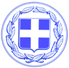                       Κως, 28 Ιουνίου 2017ΔΕΛΤΙΟ ΤΥΠΟΥΘΕΜΑ : “ Άσφαλτος ύστερα από πολλά χρόνια στο Λινοπότι.”Η Κως προχωρά μπροστά με έργα.Ο Δήμος Κω συνεχίζει τις ασφαλτοστρώσεις, κλείνοντας παλιές πληγές και βελτιώνοντας σταδιακά την εικόνα του οδικού δικτύου της Κω, στο μέρος εκείνο που αποτελεί αρμοδιότητά του.Ολοκληρώθηκε η ασφαλτόστρωση στο Λινοπότι στο τμήμα από Γιακαλή προς γεώτρηση Παππούλη, συνολικής επιφάνειας 1400 τ.μ.Ο δρόμος αυτός είχε παραδοθεί στη φθορά του χρόνου, δεν είχαν πραγματοποιηθεί εργασίες συντήρησης και η ανακατασκευή του ήταν ένα πάγιο αίτημα των κατοίκων της περιοχής.Είναι ένα ακόμα έργο που χρηματοδοτείται από ίδιους πόρους του Δήμου αφού ο Δήμος Κω, έχοντας ανατάξει και εξυγιάνει τα οικονομικά του, είναι από τους μοναδικούς δήμους σε όλη τη χώρα που έχει τη δυνατότητα να εκτελεί έργα.Γραφείο Τύπου Δήμου Κω